Prishtinë, Janar, 2024Përmbajtja	Përmbledhje ekzekutiveNë pajtim me legjislacionin në fuqi për parandalimin e korrupsionit i cili obligon të gjitha institucionet të zhvillojnë dhe miratojnë planet e integritetit, Ministria e Shëndetësisë ka hartuar dhe miratuar Planin e integritetit për periudhën 2023 -2026.Plani është dokument operativ, që ofron masa të mbështetura tek rreziku për të arritur objektivat e integritetit të Ministrisë së Shëndetësisë.Në Kosovë autoriteti më i lartë për shëndetësi, Ministria e Shëndetësisë, ka përgjegjësinë kryesore për të krijuar politika dhe për të bërë monitorimin e zbatimit të këtyre politikave, që rrjedhimisht do të ndikonte edhe në parandalimin e korrupsionit potencial korrupsionit dhe sjelljeve tjera jo - profesionale në sektorin e shëndetësisë.Përmes këtyre politikave e veçanërisht përmes zbatimit të Planit të Integritetit Institucional, Ministria e Shëndetësisë synon, që të arrijë të zvogëlojë rrezikun nga korrupsioni respektivisht rritjen e përgjegjësisë dhe transparencës në të gjithë sistemin shëndetësor e në veçanti në shpenzimet në sektorin e shëndetësisë.Përmes Planit të integritetit Ministria e Shëndetësisë ka shtuar dhe fuqizuar kontrollet ekzistuese operative në të gjitha aktivitetet, me theks të veçantë në procesin e prokurimit dhe transparencës së këtyre aktiviteteve.Ministria e Shëndetësisë duke u përkushtuar në zbatimin e legjislacionit dhe në aktivitetet që adreson Plani i Integriteti Institucional ka emëruar edhe mekanizmat, që kanë për detyrë mbikëqyrjen e këtij procesi, raportimin e tyre tek akterët kompetent, respektivisht eliminimin e rreziqeve të mundshme në bazë të të gjeturave përgjatë procesit të mbikëqyrjes.Plani i integritetit ka paraparë pesë (5) fusha të përgjithshme të rrezikut dhe tre (3) fusha  specifike të rrezikut të përcaktuara si në vijim:Fushat e përgjithshme të rrezikut: Drejtimi dhe menaxhimi;Planifikimi dhe menaxhimi financiar;Politika e burimeve njerëzore, sjellja etike dhe profesionale e të punësuarve;Komunikimi dhe informimi;Ruajtja dhe siguria e të dhënave;Fushat e specifike të rrezikut janë: Prokurimi publik dhe menaxhimi i projekteve/kontratave;Furnizimi me barna; Inspektimet. Në bazë të këtyre fushave të rrezikshmërisë është përcaktuar përshkrimi i rrezikut (43 rreziqe të përshkruara), masat ekzistuese të kontrollit, matjen e rrezikut, masat e propozuara për zvogëlimin (59 masa propozuese) apo eliminimin e rreziqeve si dhe përveç tjerash edhe koston e zbatimit të masës.Krejt ky proces është paraparë të përcillet në faza të caktuara nga Koordinatori përgjegjës i emëruar nga Sekretari i Përgjithshëm. Në kuadër të këtij obligimi është përgatitur një raport në muajin shtator, ku është vërejtur se janë bërë hapa të duhur në drejtim të zvogëlimit të rreziqeve respektivisht është rritur dukshëm transparenca në të gjitha këto fusha përkatësisht masa të përcaktuara në Planin e integritetit institucional të MSh.Monitorimi i zbatimit të masave të propozuar është realizuar duke kërkuar raport të zbatimit të tyre nga vetë përgjegjësit e masës, apo edhe duke u mbështetur në raporte të tjera të punës siç është ai i zbatimit të Programit të legjislacionit dhe të Programit Kombëtar për ZhvillimNga pesëdhjetenëntë (59) masat e propozuara zbatim të plotë kanë gjetur katër dhjetë e dy (42), prej tyre apo thënë në përqindje është realizuar 71.2%, në proces apo pranë finalizimit të masave janë trembëdhjetë (13) masa, apo 22.02 %, si dhe katër (4) aktivitete janë të parealizuara, apo 6.8%, të cilat aktivitete priten të realizohen në gjysmën e parë të vitit 2024.Realizimi i aktiviteteveAktivitete kryesore në kuadër Planit të integritetit kanë qenë ato të prokurimit publik dhe menaxhimi i projekteve/kontratave, furnizimi me barna, transparenca, respektimi i meritokracisë, zhvillimi i moduleve përkatëse për raportim dhe siguri në të dhëna, si  dhe inspektimet.Drejtimi dhe menaxhimi – edhe pse Ligji bazik për hartim të politikave gjithnjë është konsideruar me prioritet,  ende nuk ka arritur të finalizohet, tashmë është ri-kthyer nga kabineti te Zyrtari përgjegjës për të harmonizuar me ligjet e tjera. Po ashtu edhe aktet e tjera shumica prej tyre janë bartur në vitin pasues.Planifikimi dhe menaxhimi financiar, kjo fushë është në nivel të plotë e realizuar sipas masave të propozuar në Planin e integritetit.Politika e burimeve njerëzore, sjellja etike dhe profesionale e të punësuarve, rezulton se janë plotësuar në masë të madhe përgjegjësitë e zyrtarëve, hartimi i PSO-së dhe Rregullorja e brendshme, janë bartur për vitin 2024. Komunikimi dhe informimi – masat e kësaj fushe nuk janë realizuar, megjithatë aktivitetet janë realizuar. Masat e propozuar janë bartur për vitin 2024.Ruajtja dhe siguria e të dhënave, shumica e masave të kësaj fushe janë realizuar (shtatë nga dhjetë prej tyre), pjesa tjetër pra tre masa janë në proces, pritet të përfundojnë përgjatë vitit 2024.Prokurimi publik dhe menaxhimi i projekteve/kontratave – masat e kësaj fushe janë plotësuar në plotni.Përgjatë tërë vitit 2023, niveli i zbatimit të masave në aspektin e Prokurimit publik dhe menaxhimi i projekteve/kontratave është në përqindjen më të lartë të mundshme, të gjitha masat e propozuara janë të realizuara në plotni.Furnizimi i branave në pjesën më të madhe të vitit ka qenë në nivel të kënaqshëm, derisa ka një rënie të dukshme në tremujorin e fundit.Komunikimi dhe informimi ka treguar rezultate të kënaqshme, pavarësisht resurseve të kufizuara si dhe mungesës së planit të mirëfilltë të komunikimit. Masat e propozuara  në planin e integritetit nuk janë realizuar të njëjtat janë bartur për vitin 2023.Sa i përket aktivitetit të inspektimeve realizimi i tyre ka qenë 100% në bazë të planifikimit, po ashtu edhe për inspektimet e paplanifikuara përkundër resurseve të mangëta, është vërejtur se ka pas inspektime në bazë të kërkesave dhe paraqitjeve të natyrave të ndryshme, përfshi edhe të atyre të sinjalizuara.SfidatPër vitin 2023 nuk ka pas ndonjë sfidë për të veçuarRekomandimetPërditësimi i Planit të Integritetit sipas Ligjit të ri për Parandalimin e Korrupsionit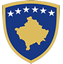 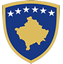 